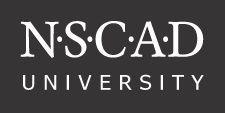 Cambridge Suites Hotel Reservation Request Form2014To be used to obtain prior approval for direct invoicing to NSCAD for payment of guestroom and tax.ROOM DETAILSROOM DETAILSROOM DETAILSROOM DETAILSName of Visitor:______________________________________________________________Name of Visitor:______________________________________________________________Name of Visitor:______________________________________________________________Name of Visitor:______________________________________________________________Date of Arrival: Date of Arrival: Date of Departure: Date of Departure: # of Adults      # of Children      Room Type: _________________________Room Type: _________________________Special Requests:  Special Requests:  Special Requests:  Special Requests:  Number of Room Nights        Rate: $117.00 per night plus tax and marketing levy = $137.24Number of Room Nights        Rate: $117.00 per night plus tax and marketing levy = $137.24Total Cost:       including taxTotal Cost:       including taxDEPARTMENT INFORMATIONDEPARTMENT INFORMATIONDEPARTMENT INFORMATIONDEPARTMENT INFORMATIONDepartment:     Department:     Requisitioned By:      Requisitioned By:      Purpose of Accommodation – Please explain: Purpose of Accommodation – Please explain: Purpose of Accommodation – Please explain: Purpose of Accommodation – Please explain: Budget account for expense: Budget account for expense: Account Name:       Account Name:       Account Number:       Account Number:       APPROVALAPPROVALAPPROVALAPPROVALDepartment Budget approver:     Department Budget approver:     Department Budget approver:     Date of Request:      President/VP approval:      President/VP approval:      Date of Approval:      Date of Approval:      INTERNAL PROCESSINTERNAL PROCESSINTERNAL PROCESSINTERNAL PROCESSDate Reservation Confirmed: ____________________________________Date Reservation Confirmed: ____________________________________Date Reservation Confirmed: ____________________________________Date Reservation Confirmed: ____________________________________Confirmation Number:Confirmation Number:________________________________________